ПриложениеОПЕРАТИВНЫЙ ЕЖЕДНЕВНЫЙ ПРОГНОЗ 
возникновения чрезвычайных ситуаций и происшествий на территории 
Российской Федерации на 07 мая 2024 года.ДАЛЬНЕВОСТОЧНЫЙ ФОПрогноз опасных и неблагоприятных метеорологических условий Метеорологическая обстановкаНа западе Республики Саха (Якутия) сильный снег, мокрый снег, дождь, метель, налипание мокрого снега, гололедные явления. В Камчатском крае, в центре Хабаровского края очень сильный снег, мокрый снег, дождь, метель, налипание мокрого снега, гололедные явления. На севере Забайкальского края, в Амурской области сильный дождь, ливневой дождь. В ночь с 8.05 на 9.05 на юге Хабаровского края сильный дождь, ливневой дождь. Во всех субъектах округа, кроме Республики Бурятия сильный ветер с порывами 15-20 м/с, местами до 23 м/с.1.2.Гидрологическая обстановка: В Приморском крае дожди вызвали начало формирования дождевого паводка на реках южной половины края. Сегодня подъем воды в реках еще не значительный, и не превышает 10 см за сутки. Все реки в берегах. Уровни воды ниже пойменных отметок преимущественно на 1,0-2,5 м, на отдельных участках рек бассейнов Уссури и оз. Ханка – 0,6-0,9 м. Опасных гидрологических явлений не наблюдается. Водность большинства рек близка к норме для этого периода времени, и лишь отдельных рек западных и южных районов до 40% больше нормы. В связи 
с дальнейшим продолжением дождей и добеганием склонового стока до русловой сети, подъем воды в реках будет увеличиваться. В ближайшие двое суток на реках южной половины края ожидаются подъемы уровня воды на 0,3-1,5 м, на остальной территории – до 0,2 м. В верховьях реки Уссури, на малых реках бассейна Японского моря возможны выходы воды из низких берегов. Опасных гидрологических явлений не прогнозируется.В Республике Бурятия большинство рек очистилось ото льда, на отдельных участках рек отмечаются остаточные ледовые явления, на реках северных районов продолжается процесс разрушения ледяного покрова. На р. Витим у сел Романовка и Неляты наблюдается подвижка льда. В уровенном режиме рек наблюдались колебания ±1-19 см/сутки. Все реки в основных берегах.В Забайкальском крае на реке Витим у сел Романовка и Неляты подвижки льда сохраняются. На р. Олекма у с. Средняя Олекма продолжается ледоход. Русла рек Амазар у ст. Амазар и Бугарихта у с. Тупик освободились ото льда. 
На отдельных реках северных районов наблюдаются закраины, промоины, местами лед тает на месте. На р. Аргунь (Прорва) у гп Молоканка пойма затоплена на 22 см.В Сахалинской области на большинстве рек о. Сахалина наблюдались спады уровней воды до 10 см. В предстоящие сутки на реках острова ожидаются небольшие колебания уровней воды.В Камчатском крае на большинстве рек южной половины края сохраняется понижение уровней воды. Река Тигиль в районе с. Тигиль, Тигильского МР вскрылась ото льда 5 мая, на 2 дня раньше среднемноголетних сроков. На реках Тигильского района продолжается процесс разрушения ледового покрова 
и очищения рек от остаточных ледовых явлений, сопровождающийся на некоторых реках подъемом уровней воды до 28 см/сут. На реках Пенжинского и Олюторского района сохраняется слабое развитие весенних процессов, отмечается слабый приток талых вод в русла рек. В последующие сутки на большинстве рек южной половины края преимущественно сохранится понижение уровней воды. На реках Тигильского района продолжится процесс очищения русел рек от остаточных ледовых явлений, 
в уровенном режиме будет наблюдаться колебания уровней воды. На реках Пенжинского и Олюторского районов сохранится развитие весенних процессов. В Амурской области на реках преобладает спад уровня воды. Ледоход продолжается на северных реках области (рр. Олекма, Нюкжа, Тында). Затоплена пойма р. Томь на глубину 0,1 м. В Еврейской АО на реках отмечаются колебания уровня воды. Отмечается подтопление поймы на глубину 0,1 м на Среднем Амуре у с. Нижнеспасское.В Хабаровском крае 4 мая, на 7 дней раньше нормы завершился процесс вскрытия Нижнего Амура у г. Николаевска-на-Амуре. В сроки близкие к обычным наблюдаются подвижки льда на р. Мая у с. Аим. Очистились ото льда реки Амгунь, Уда. На остальных реках льда нет. Затоплена пойма Нижнего Амура на участке 
от с. Богородское до лимана на глубину 0,5-0,7 м. В Республике Саха (Якутия) на р. Лена у гидропоста Витим Ленского района уровень воды достиг отметки 658 см над нулем поста и сохраняется выше отметки неблагоприятного явления на 8 см (НЯ 650 см), наблюдается редкий ледоход. 
В ближайшие сутки ожидается спад уровня воды. На р. Лена у гидропоста Пеледуй Ленского района уровень воды достиг отметки 1047 см над нулем поста, что на 47 см выше отметки НЯ (НЯ 1000 см), наблюдается затор льда ниже поста. При сохранении затора льда, в ближайшие сутки, повышение уровня воды продолжится до отметки 1070 – 1120 см над нулем поста (ОЯ 1200 см). На р. Лена нижняя кромка ледохода отмечается ниже гидропоста Пеледуй Ленского района, где вечером 5 мая осуществилось вскрытие, на 3 суток раньше среднемноголетнего срока. Уровни воды при вскрытии в пределах нормы. У гидропоста Крестовское наблюдаются подвижки льда. На участке р. Лена Ленск – Мача продолжается повышение уровней воды на 40 - 50 см за сутки, отмечаются закраины и лед подняло. Ниже по течению суточный подъем уровней воды составляет от 5 до 20 см, наблюдается ледостав и вода на льду. В среднем течении р. Нюя у временного гидропоста Орто - Нахара начались подвижки льда. В нижнем течении р. Нюя у с. Беченча, Ленского района рост уровня воды за сутки составил 16 см, наблюдается закраины и лед подняло. 
На р. Олекма у гидропоста Джикимда суточный рост уровня воды составил 96 см, отмечается вода на льду. В ближайшие сутки здесь ожидается подвижка льда. Вечером 5 мая на р. Тяня (правый приток р. Токко) у с. Тяня, Олекминского района начались подвижки льда. На р. Алдан у гидропоста Учур Алданского района уровень воды за сутки повысился на 1,3 м, отмечаются закраины. На участке Эльдикан - Верхоянский Перевоз продолжается рост уровней воды на 10 - 35 см 
за сутки, отмечаются закраины и вода на льду. На р. Амга у гидропоста Буяга (левый приток р. Алдан) суточный рост уровня воды составил 38 см, наблюдаются закраины. В среднем течении у с. Амга отмечаются разводья. На участке р. Вилюй Крестях – Вилюйск продолжается повышение уровней воды на 5 до 20 см за сутки, наблюдается вода на льду и закраины.В Магаданской области на большинстве рек центральных районов сохраняется ледостав с промоинами, течение воды поверх льда, на отдельных водотоках - промерзание до дна. На р. Колыма у с. Среднекан, некоторых реках Охотского побережья отмечаются остаточные забереги.На реках Чукотского АО преобладает ледостав.Японское море, Татарский пролив высота волн 1-2 м (4 балла).Охотское море высота волн 1-2 м (4 балла).Берингово море высота волн 1-2 м (4 балла).2. Прогноз ЧС        2.1. Природные и природно-техногенные ЧСПрогнозируется вероятность возникновения ЧС (происшествий), связанных 
с нарушением условий жизнедеятельности населения, в результате нарушения энергоснабжения, обрушения широкоформатных конструкций, падения деревьев 
на территории всех субъектов округа (Источник – сильный порывистый ветер), 
на западе Республики Саха (Якутия), в Камчатском крае, в центре Хабаровского края (Источник – налипание мокрого снега, гололедные явления).Существует вероятность возникновения ЧС (происшествий), связанных 
с затруднением в движении автотранспорта, перекрытием трасс для движения 
и увеличением количества ДТП на автодорогах федерального, регионального 
и местного значения на западе Республики Саха (Якутия), в Камчатском крае, 
в центре Хабаровского края (Источник – сильный снег, метель, гололедица), 
на севере Забайкальского края, в Амурской области (Источник – сильный дождь, ливневой дождь).Сохраняется вероятность возникновения чрезвычайных ситуаций (происшествий), связанных с подтоплением пониженных участков местности, приусадебных участков, жилых построек, объектов инфраструктуры, низководных мостов, подмывом дорог на территории Республики Саха (Якутия), Камчатского, Хабаровского, Приморского краев, Амурской области (Источник – развитие весеннего половодья, осадки, подъемы уровней воды на реках).Существует риск провалов людей и техники под лед водных объектов 
на территории северной части округа; на озерах, водохранилищах, в руслах рек 
и в прибрежных акваториях морей повышается вероятность отрыва ледовых полей.Существует риск ухудшения лесопожарной обстановки (увеличения количества очагов и площадей природных пожаров, перехода огня, в т.ч. от палов сухой растительности на населенные пункты, дачные поселки и объекты экономики) на территории Республики Бурятия, Приморского, восточных районов Забайкальского, южных районов Хабаровского краев, южных районов Амурской области, Еврейской АО.Возникает вероятность ЧС (происшествий), в связи с перекрытием дорог, нарушением работы транспорта, повреждением зданий и сооружений, нарушением работы систем жизнеобеспечения населения, угрозой населению, вызванных сходом снежных лавин в горных и лавиноопасных районах Республики Бурятия, Камчатского, Хабаровского краев, Магаданской области (Источник – сход снежных лавин).2.2. Техногенные ЧСПрогнозируется вероятность возникновения чрезвычайных ситуаций 
локального уровня, связанных с авариями в работе систем коммунального жизнеобеспечения, а также риск возникновения техногенных пожаров 
(в т.ч. взрывов бытового газа), бытовых пожаров в частном секторе 
с использованием печного отопления на территории всех субъектов округа (Источник – износ оборудования, нарушение и несоблюдение производственно-технологических норм и правил эксплуатации газового и электрического оборудования, нагрузка на электросети).СИБИРСКИЙ ФОПрогноз опасных и неблагоприятных метеорологических условийМетеорологическая обстановкаВ республиках Хакасия, Тыва, на юге и в центре Красноярского края, 
в Томской, Кемеровской областях сильный дождь, ливневой дождь, местами гроза. 
В Омской, Томской областях, Туруханском МР Красноярского края, и при грозе сильный ветер с порывами 15-20 м/с, на севере Иркутской области, на севере Эвенкийского МР Красноярского края, на западе Таймыра 18-23 м/с.1.2.Гидрологическая обстановка: На территории округа в результате прохождения весеннего половодья 
на 06.05.2024 остаются подтопленными 8 жилых домов (6 – Томская область, 
2 – Новосибирская область), 145 приусадебных участков (95 – Томская область, 
10 – Омская область, 40 – Новосибирская область). В Томской области по состоянию на 06 мая остаются подтопленными 6 жилых домов, в которых проживают 13 человек, 95 приусадебных участков, 1 низководный мост, 16 участков автодорог.На основании консультации Томского ЦГМС – филиала ФГБУ «Западно-Сибирское УГМС» от 06.05.2024 г. предупреждений о неблагоприятных метеорологических явлениях не поступало.На основании штормовых предупреждений Томского ЦГМС – филиала ФГБУ «ЗападноСибирское УГМС» от 06.05.2024 г. продолжают действовать предупреждения об опасных гидрологических явлениях:- 06 мая на р. Бакчар в районе с. Гореловка (опасные отметки 970, 1050, 1060, 1070 см), на р. Обь в районе г. Колпашево (опасные отметки 823, 850, 855, 883 см) высокая водность и превышение опасных отметок сохранится.- 05 мая на р. Обь в районе с. Каргасок ожидается вскрытие, продолжится подъем уровня воды до отметок 1010 – 1090 см (опасные отметки 1085, 1090 см), возможно подтопление придомовых территорий н. п. Парабель, Усть – Тым, Нарым, Талиновка, Шпалозавод, Казальцево.- 06 мая на р. Чулым – с. Тегульдет продолжится подъём уровня воды 
до отметок 510 – 560 см (опасные отметки 550, 555 см), возможно подтопление приусадебных участков в н.п. Орловка и Новошумилово.- 06 мая на р. Обь в районе с. Никольское (опасная отметка 864 см). в районе 
с. Молчаново (опасная отметка 805 см) и р. Парбиг в районе с. Парбиг (опасная отметка 795 см) высокая водность и превышение опасных отметок сохранится.- 06 мая на р. Чая в районе с. Подгорное продолжится подъём уровня воды 
до отметок 810 – 900 см (опасные отметки 835, 850, 860, 885, 890, 895 см), возможны подтопления внутрипоселковой дороги в н.п. Лесоучасток Чая, дорожного полотна улицы Иксинская в н.п. Кирпичное, дорожного полотна улиц Полевая в н.п. Элитное и Светлая в н.п. Черемушки, приусадебных участков 
в н.п. Лесоучасток Чая, внутрипоселковой дороги в н.п. Усть-Бакчар, придомовых территорий в н.п. Подгорное (мкр. Нахаловка), в н.п. Усть-Бакчар.На основании штормовых предупреждений Томского ЦГМС – филиала ФГБУ «ЗападноСибирское УГМС» от 06.05.2024 г. поступило предупреждение об опасных гидрологических явлениях:- В период 07 – 10 мая на р. Обь в районе с. Молчаново (опасная отметка 805 см) и р. Парбиг  – с. Парбиг (опасная отметка 795 см) высокая водность 
и превышение опасных отметок сохранится.В период 07 – 13 мая на р. Обь в районе с. Никольское (опасная отметка 
864 см), г. Колпашево (опасные отметки 823, 850, 855, 883,910, 920 см), р. Чулым – 
с. Тегульдет (опасные отметки 460, 465, 473 см) и р. Бакчар – с. Гореловка (опасные отметки 950, 970, 1050, 1060, 1070 см) высокая водность и превышение опасных отметок сохранится.В период 07 – 13 мая на р. Чая в районе с. Подгорное продолжится подъём уровня воды до отметок 890 – 950 см (опасные отметки 895,920,940 см), возможны подтопления придомовых территорий в н. п. Подгорное (Нахаловка), в н. п. Усть-Бакчар, в н. п. Элитное, в н.п. Кирпичное и Черемушки.Река Томь вскрылась на всем протяжении. Превышение опасных отметок не зафиксировано. По бассейну реки Обь кромка ледостава в районе н.п. Новоникольское Александровского района (за сутки 67 км). 3 Зарегистрировано затопление 
7 приусадебных участков в н.п. Молчаново, 20 приусадебных участков 
в н.п. Могочино и 24 приусадебных участков в н.п. Игреково Молчановского района; 7 приусадебных участков в н.п. Тискино, 7 приусадебных участков 
в н.п. Тогур мкр. Рейд, 1 приусадебного участка в н.п. Иванкино, 2 приусадебных участков в н.п. Инкино Колпашевского района и 4 перелива автодорог 
в Кривошеинском, Молчановском и Колпашевском районах; 1 перелив низководного моста н.п. Никольское – н.п. Карнаухово Кривошеинского района. Река Чулым вскрылась на всем протяжении. Зарегистрировано 4 перелива автодорог: 33 км и 46 км н.п. Тегульдет – н.п. Белый Яр, н.п. Тегульдет – 
н.п. Центрополигон, н.п. Тегульдет – н.п. Берегаево Тегульдетского района. По бассейну реки Чая: Зарегистрировано затопление 4 приусадебных участков, 1 жилого дома в н.п. Поротниково, 5 приусадебных участков, 5 жилых домов 
в н.п. Парбиг Бакчарского района и 8 переливов автодорог 43 км н.п. Подгорное – н.п. Гореловка, 42 км н.п. Подгорное – н.п. Гореловка, 29 км н.п. Подгорное – 
н.п. Игнашкино и 7 км н.п. Подгорное – н.п. Игнашкино Чаинского района; 
2 км н.п. Парбиг- н.п. Кёнга и 3 км н.п. Парбиг – н.п. Кёнга Бакчарского района, 
н.п. Подгорное – н.п. Бакчар Чаинского района.В Новосибирской области по состоянию на 06 мая в 9-и населенных пунктах Северного и Кыштовского районов подтоплено 2 жилых дома, 40 приусадебных участков, 4 участка автодороги.На реках Тара, Тартас, Омь и их притоках ближайшие сутки будет наблюдаться незначительный подъём уровня воды без достижения критических отметок. 
В Кыштовском, Убинском и Северном районах возможны подтопления пониженных участков местности частного жилого сектора, низководных мостов, размыв дорог.В районе н.п. Лисьи Норки Убинского района на р. Омь в случае достижение опасной отметки 1048 см по гидропосту с. Крещенка будет нарушено сообщение между населенными пунктами п. Лисьи норки и с. Крещенское (прекращения функционирования понтонного моста), до стабилизации паводковой обстановки сообщение будет осуществляться при помощи плав средств. Подтопление жилых домов маловероятно.В Иркутской области в предстоящие сутки продолжится вскрытие ото льда рек Киренга, Нижняя Тунгуска, в начале второй декады мая – реки Витим.При вскрытии на реках Нижняя Тунгуска, Киренга возможно образование опасных заторов льда, резкое повышение уровня воды, затопление пониженных прибрежных территорий отдельных населенных пунктов.Максимальные уровни воды весеннего половодья ожидаются:- на реках Витим, Нижняя Тунгуска на 35 – 65 см ниже нормы;- на реке Лена на участке Усть-Кут – Киренск на 45 – 110 см ниже нормы.При дружном развитии весеннего половодья в период прохождения его максимумов в бассейнах рек Лена, Нижняя Тунгуска, Киренга и малых реках области возможен выход воды из берегов, затопление пониженных участков местности населенных пунктов, расположенных в поймах рек..В Республике Тыва существует риск возникновения чрезвычайной ситуации, связанной с подъемом уровня рек, с дальнейшим затоплением жилых домов, размывом участков автодорог, в результате интенсивного снеготояния в верховьях гор Западного и Восточного Саян на территории 5 МО: г. Кызыла, Кызылского, 
Каа-Хемского, Чеди-Хольского,  Улуг-Хемского  районов.В Красноярском крае в период 07 по 09 мая на реках Туба, Кан, Тасеева, Чулым и их притоках продолжится формирование волны весеннего половодья.По северу территории центральных районов продолжится затороопасный характер вскрытия рек, резкие подъемы уровня воды на реках Енисейской группы районов и по югу территории Эвенкийского муниципального района.Возможен выход воды на пойму, затопление жилых и хозяйственных объектов, расположенных в пониженных участках рельефа.При прохождении пика половодья затопления возможны у населенного пункта, расположенного на берегу р. Енисей у н.п. Ворогово.В Омской области по состоянию на 06 мая в 4-х населенных пунктах подтоплено 10 приусадебных участков, 2 участка автодорог.08-10 мая на р. Иртыш в районе с. Усть-Ишим ожидается достижение отметок опасного явления «половодье» (ОЯ = 820 см) с дальнейшим подъёмом уровня воды и затоплением пойменных территорий.В связи с экстремально высоким половодьем на реке Ишим наблюдается смещение высокой паводковой волны на территорию Омской области и ожидается подъем уровня воды у с. Орехово до значений 1400-1500 см. В ближайшие дни продолжится резкий рост уровня воды в Ишиме.Ожидается подтопление жилых домов и приусадебных участков 
в Усть-Ишимском районе.Прогноз ЧСПриродные и природно-техногенные ЧСПрогнозируется вероятность возникновения ЧС (происшествий), связанных 
с нарушением условий жизнедеятельности населения, в результате нарушения энергоснабжения, обрушения широкоформатных конструкций, падения деревьев 
в республиках Хакасия, Тыва, на юге и в центре Красноярского края, в Томской, Кемеровской, Омской, Томской областях, на севере Иркутской области, на севере Эвенкийского МР Красноярского края, в Туруханском МР Красноярского края, 
на западе Таймыра (Источник – сильный порывистый ветер).Существует вероятность поражения объектов электроэнергетики (трансформаторных подстанций, электрических систем и др.), хранилищ ГСМ, 
а также других объектов, не оборудованных молниезащитой (громоотводом), разрядами атмосферного электричества (молниями) в республиках Хакасия, Тыва, на юге и в центре Красноярского края, в Томской, Кемеровской областях (Источник – грозы).Существует вероятность возникновения ЧС (происшествий), связанных 
с затруднением в движении автотранспорта, перекрытием трасс для движения 
и увеличением количества ДТП на автодорогах федерального, регионального 
и местного значения в республиках Хакасия, Тыва, на юге и в центре Красноярского края, в Томской, Кемеровской областях (Источник – сильный дождь, ливневой дождь).Прогнозируется вероятность возникновения чрезвычайных ситуаций (происшествий), связанных с подтоплением пониженных участков местности, приусадебных участков, жилых построек, объектов инфраструктуры, низководных мостов, подмывом дорог на территории Красноярского, Алтайского краев, Иркутской, Омской, Новосибирской, Томской, Кемеровской областей (Источник – развитие весеннего половодья, осадки, подъемы уровней воды на реках).  Существует риск провалов людей и техники под лед водных объектов 
на территории Таймырского МР Красноярского края; на озерах, водохранилищах 
и в руслах рек повышается вероятность отрыва ледовых полей.Существует риск ухудшения лесопожарной обстановки (увеличения количества очагов и площадей природных пожаров, перехода огня, в т.ч. от палов сухой растительности на населенные пункты, дачные поселки и объекты экономики) на территории Иркутской области.Возникает вероятность ЧС (происшествий), в связи с перекрытием дорог, нарушением работы транспорта, повреждением зданий и сооружений, нарушением работы систем жизнеобеспечения населения, угрозой населению, вызванных сходом снежных лавин в горных и лавиноопасных районах республик Алтай, Тыва, Красноярского края, Иркутской области (Источник – сход снежных лавин). 2.2. Техногенные ЧС Прогнозируется вероятность возникновения чрезвычайных ситуаций локального уровня, связанных с авариями в работе систем коммунального жизнеобеспечения, а также риск возникновения техногенных пожаров 
(в т.ч. взрывов бытового газа), бытовых пожаров в частном секторе 
с использованием печного отопления на территории всех субъектов округа (Источник – износ оборудования, нарушение и несоблюдение производственно-технологических норм и правил эксплуатации газового и электрического оборудования, нагрузка на электросети).УРАЛЬСКИЙ ФО1. Прогноз опасных и неблагоприятных метеорологических условийМетеорологическая обстановкаВ Свердловской, Тюменской областях сильный дождь, ливневой дождь, местами мокрый снег. В Ханты-Мансийском АО сильный снег, мокрый снег, дождь, метель, гололедные явления. Во всех субъектах округа сильный ветер с порывами 15-20 м/с.1.2.Гидрологическая обстановкаНа территории округа в результате прохождения весеннего половодья 
на 06.05.2024 остаются подтопленными 879 жилых домов (487 – Курганская область, 392 – Тюменская область), 6 425 дачных домов (6 078 – Курганская область, 
345 – Тюменская область), 10 709 приусадебных участков (7 478 – Курганская область, 3 241 – Тюменская область).В Тюменской области по состоянию на 06.00 06.05.2024 остаются затопленными в 10 муниципальных образованиях в 48 населенных пунктах и 5 СНТ 392 жилых 
и 345 дачных домов, 3 241 приусадебный участок, 12 низководных мостов, 36 участков автомобильных дорог и 4 социально значимых объекта.  На водных объектах продолжается развитие весенних процессов.За сутки изменение уровня воды в реках от -19 до +16 см:- на р. Ишим от -19 до +2 см;- на р. Тобол от 0 до +11 см;- на р.Иртыш от +10 до +12 см;По состоянию на 08:00 06.05.2024 г.:1. - Достигнута отметка ОЯ (800см) на р.Ишим г/п Ильинка, составляет 
815 (-5) см. (превышение на 15 см).- Достигнута отметка ОЯ (850 см) на р.Ишим г/п Ишим, составляет 
991 (-19) см. (превышение на 141 см).- Достигнута отметка ОЯ (960 см) на р.Ишим г/п Абатское, составляет 
1223 (-11) см. (превышение на 263 см).- Достигнута отметка ОЯ (1000 см) на р.Ишим г/п Викулово, составляет 
1168 (+2) см. (превышение на 16 см).На территории Тюменской области в 10 муниципальных образованиях 
в 48 населенных пунктах (за сутки +1), подтоплено 392 дома (за сутки +7), 
3241 приусадебный участок (за сутки +9), 523 дачных дома (за сутки 0), 4 социально – значимых объекта (за сутки 0), 3 водозабора (за сутки 0), 36 участков автомобильных дорог (за сутки +1), 12 низководных мостов (за сутки 0).На территории области подтоплено 12 низководных мостов.1. с 06.04.2024г р.Вагай д. Русакова Голышмановский ГО.2. с 09.04.2024г р.Тенис с. Жигули Викуловского МР.3. с 11.04.2024г р.Тобол, д. Криволукская Ялуторовского МР.4. с 15.04.2024г р.Ишим, с. Рагозина Ишимского МР.5. с 16.04.2024г р.Ишим с. Ощепково Абатского МР.6. с 16.04.2024г р.Ишим с. Клепиково Ишимского МР.7. с 17.04.2024г р.Анитка с. Митькинское Вагайского МР.8. с 19.04.2024г р Ишим с. Балаганы Викуловского МР.9. с 27.04.2024г р.Ишим с.Викулово Викуловского МР.10. со 02.05.2024г р.Китерня д. Кареглазова Абатского МР.11. с 03.05.2024г. р.Сартамак д. Долгушино Викуловского МР12. с 03.05.2024г. р.Сартам д. Долгушино Викуловского МР.Режим «Чрезвычайная ситуация» для органов управления и сил РСЧС Тюменской области в связи с паводком. Введен Постановлением Губернатора Тюменской области от 08.04.2024 № 36. По данным Тюменского ЦГМС филиал ФГБУ «Обь-Иртышкое УГМС» ожидаемый уровень на р.Иртыш: г/п Тобольск составит 790-910 см; 
г/п Уват 1160-1290 см; г/п Демьянское 980-1090 см. По данным ФГБУ «Обь-Иртышское УГМС» в р. Ишим спад уровня прогнозируется предположительно 08-12 мая 2024 года. Ниже отметки ОЯ уровень воды снизится предположительно 12 по 16 мая 2024 года. В последующие 3 дня прогнозируется подтопление: р. Тобол Заводоуковский ГО МР: д. Сунгурово, с.Новолыбаеаво.По состоянию на 06.05.2024:Уровень воды в р. Ишим у с. Ильинка составил 815 (-5 см за сутки).Уровень воды в р. Ишим у г. Ишим составил 991 см (-19 см за сутки). Уровень воды в р. Ишим у с. Абатское составил 1223 см (-11 см за сутки).Уровень воды в р. Ишим у с. Викулово составил 1168 см (+2 см за сутки).Уровень воды в р. Карусель у с. Стрехнино составил 548 см (-1 см за сутки).Уровень воды в р. Тобол у с. Коркино составил 872 см (-5 см за сутки).Уровень воды в р. Тобол у с. Упорово составил 876 см (+2 см за сутки).Уровень воды в р. Тобол у с. Ялуторовск составил 650 см (+11 см за сутки).Уровень воды в р. Тобол у с. Иевлево составил 580 см (+12 см за сутки).Уровень воды в р. Исеть у с. Исетское составил 341 см (-5 см за сутки).Уровень воды в р. Тура у г. Тюмень составил 467 см (+4 см за сутки).Уровень воды в р. Тура у с. Покровское составил 522 см (+6 см за сутки).Уровень воды в р. Пышма у р.п. Богандинский составил 123 см (0 см за сутки).Уровень воды в р. Тавда у с. Нижняя Тавда составил 629 см (+16 см за сутки).Уровень воды в р. Иртыш у г. Тобольск составил 555 (+10 см за сутки).Уровень воды в р. Иртыш у с. Уват составил 955 см (+12 см за сутки).Уровень воды в р. Иртыш у с. Демьянское составил 754 см (+11 см за сутки).В Курганской области по состоянию на 06.00 06.05.2024 остаются затопленными в 6 муниципальных образованиях в 11 населенных пунктах и 110 СНТ 487 жилых 
и 6 078 дачных домов, 7 478 приусадебных участков, 6 низководных мостов 
и 10 участков автомобильных дорог.Гидрологическая и водохозяйственная обстановка на водных объектах Курганской области под контролем. Фактов достижения опасных отметок на гидрологических постах области не отмечается. На р. Тобол г. Курган превышена отметка неблагоприятного уровня подтопления. Подтопление полотна автомобильной дороги - низководный мост и подъезд 
к автомобильному мосту у с. Усть-Уйское; подтопление полотна автомобильной дороги н.п. Толстоверетено-Камыши Куртамышского МО; подтопление жилых домов и придомовых территорий н.п. Каминское Куртамышского МО; подтопление моста 
у н.п. Нагорское Притобольного МО; подтопление моста у н.п. Лаптева Кетовского МО; подтопление придомовых территорий н.п. Менщиково Кетовского МО; подтопление жилых домов, придомовых территорий н.п. Белозерское Белозерского МО; подтопление жилых домов, придомовых территорий и дачных участков 
н.п. Кетово Кетовского МО; подтопление жилых домов и придомовых территорий 
н.п. Белый Яр, н.п. Передергино Кетовского МО; подтопление полотна автомобильной дороги - низководный мост мкрн. М. Чаусово; подтопление полотна автомобильной дороги ш. им. Тюнина А.В. МО г. Курган; подтопление жилых домов и придомовых территорий, участки автомобильных дорог и моста в МО г. Курган; подтопление жилого дома, придомовых территорий и участка полотна автомобильной дороги 
н.п. Кошкино Белозерского МО; подтопление участка полотна автомобильной дороги н.п. Лихачи, н.п. Боровское Белозерского МО; подтопление жилых домов и придомовых территорий н.п. Рычково и н.п. Охотино Белозерского МО; подтопление жилых домов, придомовых территорий и моста у н.п. Темляково Кетовского МО; подтопление участка полотна автомобильной дороги н.п. Шкодинское Кетовского МО; подтопление низководного моста у н.п. Куликово Белозерского МО; подтопление участка полотна автомобильной дороги н.п Памятное и н.п. Иковское Белозерского МО; подтопление участка полотна автомобильной дороги у н.п. Гагарье Белозерский МО.На реках области продолжается спад весеннего половодья. На р. Исеть выше 
с. Мехонское отмечается временный рост уровня, обусловленный влиянием расположенного выше Волковского водохранилища. Остаются затопленными поймы рек Тобол, Уй, Исеть  ниже с. Мехонское.За прошедшие сутки на реках области регистрировалась динамика хода уровней от -14 см (р. Тобол - г. Курган) до +29 см (р. Исеть – г. Катайск).В створе р. Тобол - г. Курган будет продолжаться понижение уровня воды 
до отметки  НЯ (неблагоприятное явление).В ближайшие 1 - 2 суток на большинстве участков наблюдений продолжится спад половодья, на р. Исеть выше с. Мехонское возможны кратковременные подъемы уровня воды. На р. Тобол у г. Курган ожидается постепенный спад уровня воды от -5 до -15 см, в Белозерском МО с динамикой от -1...-5 см.Колебания уровней в створах гидрологических постов на реках 
Уй (с. Усть-Уйское), Тобол (с. Звериноголовское), Миасс (р.п. Каргаполье) составит 
от -1 до -11 см и Исет (г. Катайск, г. Далматово, г. Шадринск, с. Мехонское Шатровского МО) составит от -2 до +30 см. Фактические уровни воды по большинству гидропостов, на основных реках Курганской области, будут находиться в пределах средних многолетних значений.2. Прогноз ЧС2.1. Природные и природно-техногенные ЧС  Прогнозируется вероятность возникновения ЧС (происшествий), связанных 
с нарушением условий жизнедеятельности населения, в результате нарушения энергоснабжения, обрушения широкоформатных конструкций, падения деревьев 
на территории всех субъектов округа (Источник – порывистый ветер).Существует вероятность возникновения ЧС (происшествий), связанных 
с затруднением в движении автотранспорта, перекрытием трасс для движения 
и увеличением количества ДТП на автодорогах федерального, регионального 
и местного значения в Ханты-Мансийском АО (Источник – сильный снег, метель, гололедица), в Свердловской, Тюменской областях (Источник – сильный дождь, ливневой дождь, и мокрый снег).Существует вероятность возникновения чрезвычайных ситуаций (происшествий), связанных с подтоплением пониженных участков местности, приусадебных участков, жилых построек, объектов инфраструктуры, низководных мостов, подмывом дорог на территории Тюменской, Курганской областей (Источник – развитие весеннего половодья, высокие уровни воды, высокая водность, подъемы уровней воды на реках).Существует риск провалов людей и техники под тонкий лед водных объектов в Ямало-Ненецком АО на озерах, водохранилищах, в руслах рек в связи 
с неустойчивым ледообразованием повышается вероятность отрыва ледовых полей.2.2. Техногенные ЧССуществует вероятность возникновения ЧС (происшествий), связанных 
с авариями в работе систем коммунального жизнеобеспечения, а также риск возникновения техногенных пожаров (в т. ч. взрывов бытового газа) на территории всех субъектов округа (Источник – износ оборудования, нарушение 
и несоблюдение производственно-технологических норм и правил эксплуатации газового и электрического оборудования, нагрузка на электросети).ПРИВОЛЖСКИЙ ФО1. Прогноз опасных и неблагоприятных метеорологических условийМетеорологическая обстановкаВо всех субъектах округа, кроме Саратовской, Самарской, Оренбургской областей сильный дождь, ливневой дождь, на севере местами мокрый снег, местами гроза, град. Во всех субъектах округа, кроме востока Оренбургской области сильный ветер с порывами 15-20 м/с. В республике Мордовия, Марий-Эл, Татарстан, Удмуртской, Чувашской республиках, Пермском крае, Кировской, Нижегородской областях заморозки 
-5…-2оС.1.2.Гидрологическая обстановкаНа территории округа в результате прохождения весеннего половодья 
на 06.05.2024 остаются подтопленными 3 117 жилых домов (Оренбургская область), 6 892 приусадебных участка (6 880 – Оренбургская область, 4 – Самарская область, 6–Кировская область, 2 – Нижегородская область). В Оренбургской области по состоянию на 06.00 06.05.2024 остаются затопленными в 7 муниципальных образованиях в 10 населенных пунктах и 29 СНТ 3 117 жилых домов, 6 880 приусадебных участков и 11 низководных мостов, в том числе: в городе Орске – 66 жилых домов с приусадебными участками (уменьшение 
на 10); в городском округе Оренбург – в 4 мкр. города Оренбурга и 19 СНТ 2 860 жилых домов (уменьшение на 15) и 6 448 приусадебных участков (уменьшение 
на 23).Сбросы воды с Ириклинского водохранилища составляют – 141 куб. м/с 
(за сутки без изменений). Уровень реки Урал в г. Орске – 308 см (уменьшение на 2 см), в г. Оренбурге – 718 см (уменьшение на 26 см).В Республике Татарстан на Куйбышевском водохранилище уровень воды 
у населенного пункта Верхний Услон 52,95 м (+4 см), отметка опасного критического уровня 54,24 м, критические низкие отметки для водозаборов 45,5 м. На Нижнекамском водохранилище у города Набережные Челны уровень воды 
63,18 м (-31 см), отметка опасного критического уровня 65,9 м, критические низкие отметки для водозаборов 61,7 м. На нижнем бьефе Нижнекамской ГЭС уровень воды 55,37 м (+105 см), отметка опасного критического уровня 58 м. В прошедшие сутки на Волжском участке Куйбышевского водохранилища в пределах территории Татарстана наблюдались колебания высоты уровней воды в пределах от -2 до +4 см. На Камском участке водохранилища уровни воды за сутки повысились на 30 – 79 см. На Нижнекамском водохранилище в прошедшие сутки наблюдались колебания высоты уровней воды в пределах от -31 до +3 см. На реке Вятка начался спад высоты волны паводка.2. Прогноз ЧС2.1. Природные и природно-техногенные ЧСПрогнозируется вероятность возникновения ЧС (происшествий), связанных 
с нарушением условий жизнедеятельности населения, в результате нарушения энергоснабжения, обрушения широкоформатных конструкций, падения деревьев 
на территории всех субъектов округа, кроме востока Оренбургской области (Источник –  сильный порывистый ветер).Существует вероятность возникновения ЧС (происшествий), связанных 
с затруднением в движении автотранспорта, перекрытием трасс для движения 
и увеличением количества ДТП на автодорогах федерального, регионального 
и местного значения на территории всех субъектов округа, кроме Саратовской, Самарской, Оренбургской областей (Источник – сильный дождь, ливневой дождь).Существует вероятность поражения объектов электроэнергетики (трансформаторных подстанций, электрических систем и др.), хранилищ ГСМ, 
а также других объектов, не оборудованных молниезащитой (громоотводом), разрядами атмосферного электричества (молниями) на севере округа (Источник – грозы).Сохраняется вероятность возникновения ЧС (происшествий), связанных 
с повреждением крыш и остекления зданий, сооружений, автотранспортных средств, повреждением сельскохозяйственных культур на севере округа (Источник – град).Существует вероятность чрезвычайных ситуаций (происшествий), связанных с подтоплениями пониженных участков местности, приусадебных участков, жилых построек, объектов инфраструктуры, низководных мостов, подмывом дорог 
на территории Кировской, Оренбургской областей (Источник – развитие весеннего половодья, высокие уровни воды, высокая водность, подъемы уровней воды на реках).Существует вероятность возникновения единичных очагов ландшафтных пожаров, а также ухудшения лесопожарной обстановки на природных территориях Саратовской области. 2.2. Агрометеорологический прогнозНа территории Республик Мордовия, Марий-Эл, Татарстан, Удмуртской, Чувашской республиках, в Пермском крае, Кировской, Нижегородской областях существует вероятность возникновения ЧС, вызванных повреждением и гибелью сельскохозяйственных культур (Источник – заморозки).2.2 Техногенные ЧС Существует вероятность возникновения ЧС (происшествий), связанных 
с авариями в работе систем коммунального жизнеобеспечения, а также риск возникновения техногенных пожаров (в т. ч. взрывов бытового газа) на территории всех субъектов округа (Источник – износ оборудования, нарушение 
и несоблюдение производственно-технологических норм и правил эксплуатации газового и электрического оборудования, нагрузка на электросети).ЮЖНЫЙ ФОПрогноз опасных и неблагоприятных метеорологических условийМетеорологическая обстановкаВо всех субъектах округа ночью и утром местами туман. В Волгоградской области сильный ветер с порывами 18-23 м/с. 1.2 Гидрологическая обстановка	В прошедшие сутки опасных гидрологических явлений на водных объектах округа не наблюдалось. Уровневый режим рек соответствует среднемноголетним значениям.Черное море высота волн 0.5-1 м (3 балла).Азовское море и Керченский пролив высота волн 0.5-1 м (3 балла).2. Прогноз ЧС2.1. Природные и природно-техногенные ЧСПрогнозируется вероятность возникновения ЧС (происшествий), связанных 
с нарушением условий жизнедеятельности населения, в результате нарушения энергоснабжения, обрушения широкоформатных конструкций, падения деревьев 
в Волгоградской области (Источник – сильный порывистый ветер).Существует вероятность возникновения ЧС (происшествий), связанных 
с затруднением в движении автотранспорта, перекрытием трасс для движения 
и увеличением количества ДТП на автодорогах федерального, регионального 
и местного значения на территории всех субъектов округа (Источник – туман).Существует вероятность затруднения в работе аэропортов и вертолетных площадок на территории всех субъектов округа (Источник – туман).Прогнозируется вероятность возникновения чрезвычайных ситуаций (происшествий), связанных с подтоплением пониженных участков местности 
на территории Краснодарского края, Волгоградской области (Источник – высокие уровни воды, высокая водность, осадки, подъемы уровней воды на реках).Существует риск ухудшения лесопожарной обстановки (увеличения количества очагов и площадей природных пожаров, перехода огня, в т.ч. от палов сухой растительности на населенные пункты, дачные поселки и объекты экономики) на территории республик Крым, Калмыкия, Краснодарского края, Ростовской, Волгоградской, Астраханской областей.На территории горных районов Республики Крым, Краснодарского края существует вероятность возникновения ЧС (происшествий), связанных 
с перекрытием автомобильных и железных дорог, нарушением работы транспорта, повреждением опор ЛЭП, повреждением зданий и сооружений, нарушением работы систем жизнеобеспечения (Источник – оползни, обвалы, сели, провалы грунта, антропогенная деятельность).Возникает вероятность возникновения ЧС (происшествий), в связи 
с перекрытием дорог, нарушением работы транспорта, повреждением зданий 
и сооружений, нарушением работы систем жизнеобеспечения населения, угрозой населению, вызванных сходом снежных лавин в горных и лавиноопасных районах Республики Адыгея, Краснодарского края (выше 2000 м над уровнем моря) (Источник – сход локальных, единичных снежных лавин).2.2. Техногенные ЧС Существует вероятность возникновения ЧС (происшествий), связанных 
с авариями в работе систем коммунального жизнеобеспечения, а также риск возникновения техногенных пожаров (в т. ч. взрывов бытового газа) на территории всех субъектов округа (Источник – износ оборудования, нарушение 
и несоблюдение производственно-технологических норм и правил эксплуатации газового и электрического оборудования, нагрузка на электросети). ДОНЕЦКАЯ НАРОДНАЯ РЕСПУБЛИКА1. Прогноз опасных и неблагоприятных метеорологических условий1.1 Метеорологическая обстановкаНа территории Республики ночью и утром местами туман. Ветер с порывами 15-20 м/с.1.2 Гидрологическая обстановка Опасные и неблагоприятные гидрологические явления не наблюдаются. Уровневый режим рек соответствует среднемноголетним значениям.2. Прогноз ЧС2.1. Природные и природно-техногенные ЧС Прогнозируется вероятность возникновения ЧС (происшествий), связанных 
с нарушением условий жизнедеятельности населения, в результате нарушения энергоснабжения, обрушения широкоформатных конструкций, падения деревьев 
на территории Республики (Источник – порывистый ветер).Существует вероятность возникновения ЧС (происшествий), связанных 
с затруднением в движении автотранспорта, перекрытием трасс для движения 
и увеличением количества ДТП на автодорогах федерального, регионального 
и местного значения на территории Республики (Источник – туман).Сохраняется вероятность возникновения единичных очагов ландшафтных пожаров, а также ухудшения лесопожарной обстановки на природных территориях отдельных районов Республики.2.2. Техногенные ЧССуществует вероятность возникновения ЧС (происшествий), связанных 
с авариями в работе систем коммунального жизнеобеспечения, а также риск возникновения техногенных пожаров (в т. ч. взрывов бытового газа) на территории Республики (Источник – износ оборудования, нарушение 
и несоблюдение производственно-технологических норм и правил эксплуатации газового и электрического оборудования, нагрузка на электросети).ЛУГАНСКАЯ НАРОДНАЯ РЕСПУБЛИКА1. Прогноз опасных и неблагоприятных метеорологических условий1.1 Метеорологическая обстановкаНа территории Республики ночью и утром местами туман. Ветер с порывами 15-20 м/с.1.2 Гидрологическая обстановка Опасные и неблагоприятные гидрологические явления не наблюдаются. Уровневый режим рек соответствует среднемноголетним значениям.2. Прогноз ЧС2.1. Природные и природно-техногенные ЧС Прогнозируется вероятность возникновения ЧС (происшествий), связанных 
с нарушением условий жизнедеятельности населения, в результате нарушения энергоснабжения, обрушения широкоформатных конструкций, падения деревьев 
на территории Республики (Источник – порывистый ветер).Существует вероятность возникновения ЧС (происшествий), связанных 
с затруднением в движении автотранспорта, перекрытием трасс для движения 
и увеличением количества ДТП на автодорогах федерального, регионального 
и местного значения на территории Республики (Источник – туман).Существует риск ухудшения лесопожарной обстановки (увеличения количества очагов и площадей природных пожаров, перехода огня, в т.ч. от палов сухой растительности на населенные пункты, дачные поселки и объекты экономики) на территории Республики.2.2. Техногенные ЧССуществует вероятность возникновения ЧС (происшествий), связанных 
с авариями в работе систем коммунального жизнеобеспечения, а также риск возникновения техногенных пожаров (в т. ч. взрывов бытового газа) на территории Республики (Источник – износ оборудования, нарушение 
и несоблюдение производственно-технологических норм и правил эксплуатации газового и электрического оборудования, нагрузка на электросети).ЗАПОРОЖСКАЯ ОБЛАСТЬ1. Прогноз опасных и неблагоприятных метеорологических условий1.1 Метеорологическая обстановкаНа территории области сильный дождь, ливневой дождь, местами гроза, град, туман. Ветер при грозе с порывами 15-20 м/с.1.2 Гидрологическая обстановка Опасные и неблагоприятные гидрологические явления не наблюдаются. Уровневый режим рек соответствует среднемноголетним значениям.2. Прогноз ЧС2.1. Природные и природно-техногенные ЧС Прогнозируется вероятность возникновения ЧС (происшествий), связанных 
с нарушением условий жизнедеятельности населения, в результате нарушения энергоснабжения, обрушения широкоформатных конструкций, падения деревьев 
на территории области (Источник – порывистый ветер).Существует вероятность поражения объектов электроэнергетики (трансформаторных подстанций, электрических систем и др.), хранилищ ГСМ, а также других объектов, не оборудованных молниезащитой (громоотводом), разрядами атмосферного электричества (молниями) на территории области (Источник – грозы).Сохраняется вероятность возникновения ЧС (происшествий), связанных 
с повреждением крыш и остекления зданий, сооружений, автотранспортных средств, повреждением сельскохозяйственных культур на территории области  (Источник – град).Существует вероятность возникновения ЧС (происшествий), связанных 
с затруднением в движении автотранспорта, перекрытием трасс для движения 
и увеличением количества ДТП на автодорогах федерального, регионального 
и местного значения на территории области (Источник – туман).Сохраняется вероятность возникновения единичных очагов ландшафтных пожаров, а также ухудшения лесопожарной обстановки на природных территориях отдельных районов области.2.2. Техногенные ЧССуществует вероятность возникновения ЧС (происшествий), связанных 
с авариями в работе систем коммунального жизнеобеспечения, а также риск возникновения техногенных пожаров (в т. ч. взрывов бытового газа) на территории области (Источник – износ оборудования, нарушение 
и несоблюдение производственно-технологических норм и правил эксплуатации газового и электрического оборудования, нагрузка на электросети).ХЕРСОНСКАЯ ОБЛАСТЬ1. Прогноз опасных и неблагоприятных метеорологических условий1.1 Метеорологическая обстановкаНа территории области сильный дождь, ливневой дождь, местами гроза, град, туман. Ветер при грозе с порывами 15-20 м/с.1.2 Гидрологическая обстановка Опасные и неблагоприятные гидрологические явления не наблюдаются. Уровневый режим рек соответствует среднемноголетним значениям.2. Прогноз ЧС2.1. Природные и природно-техногенные ЧС Прогнозируется вероятность возникновения ЧС (происшествий), связанных 
с нарушением условий жизнедеятельности населения, в результате нарушения энергоснабжения, обрушения широкоформатных конструкций, падения деревьев 
на территории области (Источник – порывистый ветер).Существует вероятность поражения объектов электроэнергетики (трансформаторных подстанций, электрических систем и др.), хранилищ ГСМ, а также других объектов, не оборудованных молниезащитой (громоотводом), разрядами атмосферного электричества (молниями) на территории области (Источник – грозы).Сохраняется вероятность возникновения ЧС (происшествий), связанных 
с повреждением крыш и остекления зданий, сооружений, автотранспортных средств, повреждением сельскохозяйственных культур на территории области  (Источник – град).Существует вероятность возникновения ЧС (происшествий), связанных 
с затруднением в движении автотранспорта, перекрытием трасс для движения 
и увеличением количества ДТП на автодорогах федерального, регионального 
и местного значения на территории области (Источник – туман).Сохраняется вероятность возникновения единичных очагов ландшафтных пожаров, а также ухудшения лесопожарной обстановки на природных территориях отдельных районов области.2.2. Техногенные ЧССуществует вероятность возникновения ЧС (происшествий), связанных 
с авариями в работе систем коммунального жизнеобеспечения, а также риск возникновения техногенных пожаров (в т. ч. взрывов бытового газа) на территории области (Источник – износ оборудования, нарушение 
и несоблюдение производственно-технологических норм и правил эксплуатации газового и электрического оборудования, нагрузка на электросети).СЕВЕРО-КАВКАЗСКИЙ ФО1. Прогноз опасных и неблагоприятных метеорологических условий1.1 Метеорологическая обстановкаНа территории всех субъектов округа сильный дождь, ливневой дождь, местами гроза, град, местами туман. Во всех субъектах округа сильный ветер с порывами 15-20 м/с.Гидрологическая обстановкаВ прошедшие сутки опасных и неблагоприятных гидрологических явлений 
на водных объектах округа не наблюдалось. Каспийское море: высота волн 0.5-1 м (3 балла).2. Прогноз ЧС2.1. Природные и природно-техногенные ЧСПрогнозируется вероятность возникновения ЧС (происшествий), связанных 
с нарушением условий жизнедеятельности населения в результате нарушения энергоснабжения, обрушения широкоформатных конструкций, падения деревьев 
на территории всех субъектов округа (Источник – сильный порывистый ветер).Существует вероятность поражения объектов электроэнергетики (трансформаторных подстанций, электрических систем и др.), хранилищ ГСМ, 
а также других объектов, не оборудованных молниезащитой (громоотводом), разрядами атмосферного электричества (молниями) на территории всех субъектов округа (Источник – грозы).Сохраняется вероятность возникновения ЧС (происшествий), связанных 
с повреждением крыш и остекления зданий, сооружений, автотранспортных средств, повреждением сельскохозяйственных культур на территории всех субъектов округа (Источник – град).Существует вероятность возникновения ЧС (происшествий), связанных 
с затруднением в движении автотранспорта, перекрытием трасс для движения 
и увеличением количества ДТП на автодорогах федерального, регионального 
и местного значения на территории всех субъектов округа (Источник – сильный дождь, туман).Существует вероятность затруднения в работе аэропортов и вертолетных площадок на территории всех субъектов округа (Источник – туман).Существует риск ухудшения лесопожарной обстановки (увеличения количества очагов и площадей природных пожаров, перехода огня, в т.ч. от палов сухой растительности на населенные пункты, дачные поселки и объекты экономики) на территории Республики Дагестан, Ставропольского края.На территории горных районов Кабардино-Балкарской, Карачаево-Черкесской, Чеченской республик, республик Северная Осетия, Ингушетия, Дагестан существует вероятность возникновения ЧС (происшествий), связанных 
с перекрытием автомобильных и железных дорог, нарушением работы транспорта, повреждением опор ЛЭП, повреждением зданий и сооружений, нарушением работы систем жизнеобеспечения (Источник – обвалы, оползни, антропогенная деятельность).Возникает вероятность возникновения ЧС (происшествий), в связи 
с перекрытием дорог, нарушением работы транспорта, повреждением зданий 
и сооружений, нарушением работы систем жизнеобеспечения населения, угрозой населению, вызванных сходом снежных лавин в горных и лавиноопасных районах Кабардино-Балкарской, Карачаево-Черкесской республик, республик Северная Осетия, Дагестан (Источник – сход локальных, единичных снежных лавин). 2.2. Техногенные ЧС Существует вероятность возникновения ЧС (происшествий), связанных 
с авариями в работе систем коммунального жизнеобеспечения, а также риск возникновения техногенных пожаров (в т. ч. взрывов бытового газа) на территории всех субъектов округа (Источник – износ оборудования, нарушение 
и несоблюдение производственно-технологических норм и правил эксплуатации газового и электрического оборудования, нагрузка на электросети).СЕВЕРО-ЗАПАДНЫЙ ФО1. Прогноз опасных и неблагоприятных метеорологических условий1.1.Метеорологическая обстановкаВ Республике Коми сильный снег, мокрый снег, дождь, метель, налипание мокрого снега, гололедные явления. В Ленинградской области, на юге Псковской области сильный дождь, мокрый снег, гололедные явления. В Калининградской области сильный дождь, ливневой дождь. Во всех субъектах округа ветер 
с порывами до 15 м/с, в Республике Коми, Мурманской области, Ненецком АО сильный ветер 15-20 м/с.1.2.Гидрологическая обстановка	На территории округа в результате прохождения весеннего половодья 
на 06.05.2024 остаются подтопленными 116 приусадебных участков (4 – Архангельская область, 112 –Новгородская область). В Республике Коми на р. Вашка по гидрологическому посту Важгорт уровень воды опустился ниже критерия неблагоприятной отметки 460 см и продолжает падать.На р. Сысола у п. Первомайский произошло формирование максимального уровня воды весеннего половодья — здесь в ходе уровня отмечается спад.На реках Летка, Локчим, Сысола в среднем и нижнем течении, на р. Вашка в ходе уровней преобладают спады- чисто, на отдельных участках ледоход различной интенсивности.На р. Луза, в верхнем течении р. Сысола, на р. Вычегда, на реках Вишера 
и Нившера в ходе уровней преобладают подъемы с интенсивностью 9-53 см, чисто.На р. Вымь отмечается редкий ледоход.На р. Мезень в верхнем течении сохраняется подвижка льда, ниже сохраняются закраины.Голова ледохода на реке Ижме развивается на участке п. Кедва Вом (211 км) - 
п. Кой-Ю (190 км), ниже ледостав с закраинами.На реке Печоре от г/п Усть-Унья (1647 км) - до г/п Шердино (1200 км) редкий ледоход. Граница ледохода отмечается на участке п. Дутово (1157 км) - п. Лемтыбож (1140 км), ниже ледостав с закраинами до г/п Усть-Щугор (1029 км). На остальных участках рек Печорского бассейна ледостав.В связи с сохранением холодной погоды и низкой водностью в ближайшие трое суток продвижения на реках Печора и Ижма будет замедленным.На р. Луза у с. Объячево, на р. Вычегда у п. Межог вода вышла на пойму.На р. Вашка у п. Важгорт вода вошла в русло.На р. Летка у с. Летка, на р. Луза у с. Верхолузье, на р. Вишера у с. Лунь, 
на р. Сысола у п. Первомайский, на р. Локчим у с. Лопыдино и у д. Бояр-Керос, 
на р. Вашка у с. Вендинга, на р. Ком у п. Ком, р. Вочь у п. в. Вочь вода на пойме.В Архангельской области по информации от ФГБУ «Северное УГМС» голова ледохода на р. Северная Двина вышла в Белое море, ледоход закончился. 
С нарастающим по территории Архангельской области Сухонский ледоход прошел 643 км.На реке Пинеге затор в районе д. Матвера (195 км от устья) сохраняется, в районе г/п Кузомень (59 км от устья) отмечалась подвижка льда.На реке Вычегда чисто.На реке Онега ледоход закончился.  На реке Мезени в верхнем течении отмечаются подвижки льда; в среднем 
и нижнем течении происходит подготовка к вскрытию. Суточный рост уровней воды составил 4-22 см.В Новгородской области:Неблагоприятные гидрологические явления: Уровень воды достиг и сохраняется выше неблагоприятной отметки 
на ГП оз. Ильмень – д. Козынево;Уровень воды достиг и сохраняется выше неблагоприятной отметки 
на ГП р. Волхов – г. Новгород;Уровень воды достиг и сохраняется выше неблагоприятной отметки 
на ГП р. Волхов – п. Краснофарфорный;Уровень воды достиг и сохраняется выше неблагоприятной отметки 
на ГП р. Ловать – д. Взвад.Опасные гидрологические явления: Уровень воды достиг и сохраняется выше опасной отметки на ГП оз. Ильмень – 
c. Коростынь.В Ленинградской области 6-8 мая превышение неблагоприятной отметки ожидается на р. Вуокса ниже Лесогорской ГЭС. В Ненецком АО на реке Печора и малых реках Ненецкого автономного округа полный ледостав. Средняя толщина льда на протоке Городецкий Шар в районе 
г. Нарьян-Мара составляет 78 см.По данным прогноза ФГБУ «Северное УГМС» в нижнем течении Печоры вскрытие ледяного покрова и начало ледохода ожидается во II декаде мая.Прохождение основного ледохода в районе г. Нарьян-Мар ожидается 23 мая 
(± 7 дней) при уровнях ниже НЯ (НЯ 620/ОЯ 720).Баренцево море высота волн 1-2м (4 балла).Белое море высота волн 0.5-1м (3 балла).Балтийское море высота волн 0.5-1м (3 балла).Прогноз ЧС2.1. Природные и природно-техногенные ЧСПрогнозируется вероятность возникновения ЧС (происшествий), связанных 
с нарушением условий жизнедеятельности населения в результате нарушения энергоснабжения, обрушения широкоформатных конструкций, падения деревьев 
на территории всех субъектов округа (Источник – порывистый ветер), в Республике Коми, Ленинградской области, на юге Псковской области (Источник – налипание мокрого снега, гололедные явления).Существует вероятность возникновения ЧС (происшествий), связанных 
с затруднением в движении автотранспорта, перекрытием трасс для движения 
и увеличением количества ДТП на автодорогах федерального, регионального 
и местного значения в Ленинградской области, на юге Псковской области (Источник – сильный дождь, мокрый снег, гололедица), в Республике Коми (Источник – сильный снег, мокрый снег, дождь, метель, гололедица).Существует вероятность затруднения в работе аэропортов и вертолетных площадок в Республике Коми (Источник – сильный снег, мокрый снег, дождь, метель, гололедица).Сохраняется вероятность чрезвычайных ситуаций (происшествий), связанных с подтоплениями пониженных участков местности, приусадебных участков, жилых построек, объектов инфраструктуры, низководных мостов, подмывом дорог 
на территории Республики Карелия, Ленинградской, Новгородской, Вологодской, Архангельской областей (Источник – развитие весеннего половодья, подъемы уровней воды на реках). Сохраняется вероятность провалов людей и техники под лед водных объектов на территории Ненецкого АО; на озерах, водохранилищах, в руслах рек повышается вероятность отрыва ледовых полей.Существует риск ухудшения лесопожарной обстановки (увеличения количества очагов и площадей природных пожаров, перехода огня, в т.ч. от палов сухой растительности на населенные пункты, дачные поселки и объекты экономики) на территории Ленинградской, Вологодской, Новгородской, Псковской областей.Возникает вероятность ЧС (происшествий), в связи с перекрытием дорог, нарушением работы транспорта, повреждением зданий и сооружений, нарушением работы систем жизнеобеспечения населения, угрозой населению, вызванных сходом снежных лавин в горных и лавиноопасных районах Мурманской области (Источник – сход снежных лавин). 2.2. Техногенные ЧС	Существует вероятность возникновения ЧС (происшествий), связанных 
с авариями в работе систем коммунального жизнеобеспечения, а также риск возникновения техногенных пожаров (в т. ч. взрывов бытового газа) на территории всех субъектов округа (Источник – износ оборудования, нарушение 
и несоблюдение производственно-технологических норм и правил эксплуатации газового и электрического оборудования, нагрузка на электросети).ЦЕНТРАЛЬНЫЙ ФО1. Прогноз опасных и неблагоприятных метеорологических условий1.1 Метеорологическая обстановкаВо всех субъектах округа, кроме Ярославской области сильный дождь, ливневой дождь, на севере местами мокрый снег, местами гроза, град. Во всех субъектах округа ветер с порывами 12-17 м/с, местами до 20 м/с. В Московской, Тверской, Ярославской, Костромской, Ивановской, Владимирской областях заморозки -5…-2оС. 1.2.Гидрологическая обстановкаПродолжался медленный спад уровня воды с уменьшением зоны разлива 
на р. Ветлуга участок с. Кажирово-г. Шарья, р. Вохма у д. Гробовщино, р. Нея 
у п. Поназырево (Костромская область), р. Торопа у п. Старая Торопа (Тверская область), р. Ока на участке г. Касимов - п. Елатьма и на реках ее бассейна Клязьме 
у г. Вязники, Северке у с. Покровское. В Тверской области уровень воды в оз. Селигер в районе г. Осташков превышает опасную отметку на 8 см, превышение опасной отметки сохранится.На р. Унжа у г. Макарьев (Костромская область), р. Молога у д. Фабрика (Тверская область), в устье Оки у г. Мурома, р. Мокша у п. Кадом, р. Унеча 
у с. Лопатни (Брянская область) прекратился разлив воды по пойме, река вошла 
в свои берега.В верхнем течении Днепра на участке г. Дорогобуж - с. Соловьево, а также на р. Хопер у г. Бобров, р. Битюг у г. Поворино, р. Ворона у г. Борисоглебск (Воронежская область) наблюдается медленное освобождение поймы от воды. 2. Прогноз ЧС	2.1. Природные и природно-техногенные ЧСПрогнозируется вероятность возникновения ЧС (происшествий), связанных 
с нарушением условий жизнедеятельности населения в результате нарушения энергоснабжения, обрушения широкоформатных конструкций, падения деревьев 
на территории всех субъектов округа (Источник – сильный порывистый ветер).Существует вероятность поражения объектов электроэнергетики (трансформаторных подстанций, электрических систем и др.), хранилищ ГСМ, 
а также других объектов, не оборудованных молниезащитой (громоотводом), разрядами атмосферного электричества (молниями) на севере округа (Источник – грозы).Сохраняется вероятность возникновения ЧС (происшествий), связанных 
с повреждением крыш и остекления зданий, сооружений, автотранспортных средств, повреждением сельскохозяйственных культур на севере округа (Источник – град).Существует вероятность возникновения ЧС (происшествий), связанных 
с затруднением в движении автотранспорта, перекрытием трасс для движения 
и увеличением количества ДТП на автодорогах федерального, регионального 
и местного значения на территории всех субъектов округа, кроме Ярославской области (Источник – сильный дождь).Существует вероятность чрезвычайных ситуаций (происшествий), связанных с подтоплениями пониженных участков местности, приусадебных участков, жилых построек, объектов инфраструктуры, низководных мостов, подмывом дорог 
на территории Тверской, Владимирской, Ярославской областей (Источник – развитие весеннего половодья, подъемы уровней воды на реках).Сохраняется вероятность возникновения единичных очагов ландшафтных пожаров, а также ухудшения лесопожарной обстановки на природных территориях Тверской, Липецкой, Белгородской, Воронежской областей.2.2. Агрометеорологический прогнозНа территории Московской, Тверской, Ярославской, Костромской, Ивановской, Владимирской областях существует вероятность возникновения ЧС, вызванных повреждением и гибелью сельскохозяйственных культур (Источник – заморозки).2.2. Техногенные ЧССуществует вероятность возникновения ЧС (происшествий), связанных 
с авариями в работе систем коммунального жизнеобеспечения, а также риск возникновения техногенных пожаров (в т. ч. взрывов бытового газа) на территории всех субъектов округа (Источник – износ оборудования, нарушение 
и несоблюдение производственно-технологических норм и правил эксплуатации газового и электрического оборудования, нагрузка на электросети).г. МОСКВАОблачно. Ночью небольшой дождь, местами умеренный, по области в отдельных районах с мокрым снегом, температура в Москве 2...4°С, по области 0...5°С (на севере и северо-востоке области заморозки до -2°С). Днём дождь, местами с мокрым снегом, по области в отдельных районах сильный, температура в Москве 4...6°С, по области 3...8°С. Ветер северо-восточный и северный 6-11 м/с, днем местами по области с порывами до 14 м/с. 2. Прогноз ЧС2.1. Природные и природно-техногенные ЧС не прогнозируются.2.2. Техногенные ЧС	Существует вероятность возникновения ЧС (происшествий), связанных 
с авариями в работе систем коммунального жизнеобеспечения, а также риск возникновения техногенных пожаров (в т. ч. взрывов бытового газа) на территории города (Источник – износ оборудования, нарушение и несоблюдение производственно-технологических норм и правил эксплуатации газового оборудования, не соблюдение правил пожарной безопасности).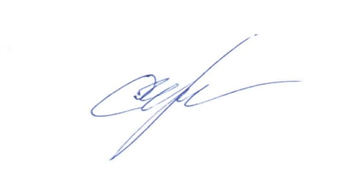 Начальник 5 НИЦ                                                                                     С.Г. Чечулин06 мая 2024Исп. Влад И.В.8 (495) 287 73 05 доб. 29 34